NÁSTROJ SEBEREFLEXE V PROSTŘEDÍ INKLUZIVNÍHO PŘEDŠKOLNÍHO VZDĚLÁVÁNÍ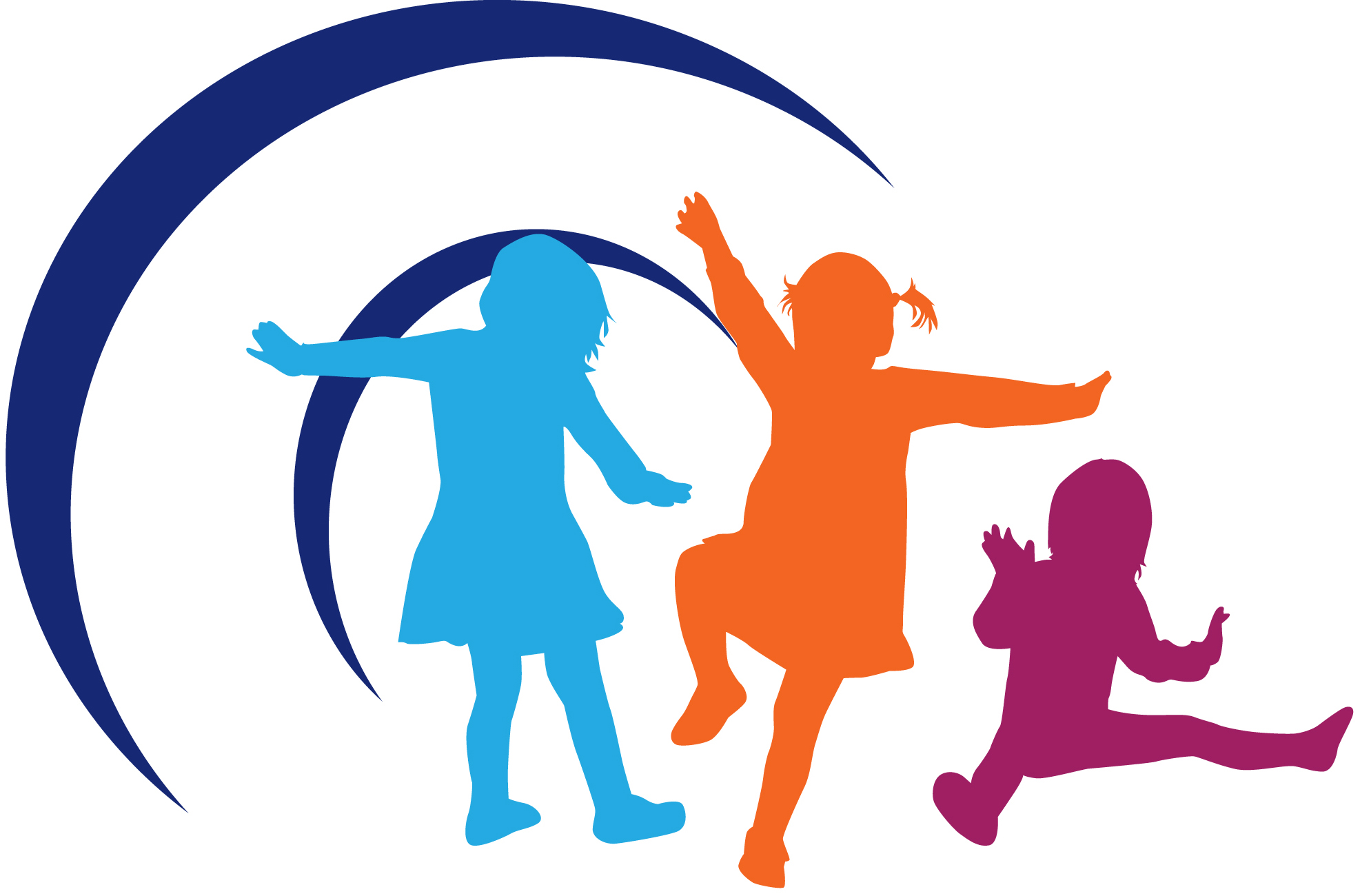 Evropská agentura pro speciální a inkluzivní vzděláváníEvropská agentura pro speciální a inkluzivní vzdělávání (Agentura) je nezávislá a samosprávná organizace. Agentura je spolufinancována ministerstvy školství v jejích členských zemích a Evropskou komisí a je podporována Evropským parlamentem.Názory vyjádřené jakoukoli osobou v rámci tohoto dokumentu nutně nereprezentují oficiální názory Agentury, jejích členských států ani Evropské komise.Editoři: Eva Björck-Åkesson, Mary Kyriazopoulou, Climent Giné a Paul BartoloVýtahy z dokumentu jsou povoleny, pokud je jasně označen zdroj. Více informací ohledně otázek autorského práva naleznete v licenci Creative Commons, která je uvedena níže. Tento dokument by měl být označován následujícím způsobem: Evropská agentura pro speciální a inkluzivní vzdělávání, 2017. Nástroj sebereflexe v prostředí inkluzivního předškolního vzdělávání. (E. Björck-Åkesson, M. Kyriazopoulou, C. Giné a P. Bartolo, eds.). Odense, DánskoK dosažení lepší přístupnosti je tento dokument k dispozici v přístupném elektronickém formátu na webové stránce Agentury: www.european-agency.orgJedná se o překlad originálního anglického textu. V případě pochybností ohledně přesnosti informací v překladu si prosím ověřte originální anglický text.ISBN: 978-87-7110-639-8 (Elektronická verze)© European Agency for Special Needs and Inclusive Education 2017www.european-agency.orgOBSAHÚvod	5Inkluze, účast a zapojení	6Vývoj nástroje sebereflexe	7Jak používat otázky pro sebereflexi	9Sebereflexe v prostředí inkluzivního předškolního vzdělávání	101.	Celková vlídná atmosféra	112.	Inkluzivní sociální prostředí	133.	Přístup zaměřený na dítě	154.	Fyzické prostředí přátelské pro děti	175.	Materiály pro všechny děti	196.	Příležitosti komunikace pro všechny	217.	Inkluzivní prostředí pro výuku a učení	238.	Prostředí přátelské pro rodinu	25Bibliografie	27ÚvodTento nástroj sebereflexe byl vyvinut jako součást projektu Inkluzivního předškolního vzdělávání (IECE), vedeného Evropskou agenturou pro speciální a inkluzivní vzdělávání v letech 2015 až 2017 (www.european-agency.org/agency-projects/inclusive-early-childhood-education). Celkovým cílem tohoto projektu bylo identifikovat, analyzovat a následně podpořit hlavní rysy kvalitního inkluzivního předškolního vzdělávání pro všechny děti. Za tímto účelem byla zjištěna potřeba existence nástroje, který by mohli používat všichni odborníci a personál ke zjištění stavu inkluzivity jejich zařízení se zaměřením na sociální, vzdělávací a fyzické prostředí. Tento nástroj má za cíl pomoci zlepšit inkluzivitu zařízení.Inkluze, účast a zapojeníProstřednictvím účasti v předškolním vzdělávání se všechny děti učí a rozvíjejí tím, že dostávají stimulující a podnětné příležitosti v sociálním, vzdělávacím a fyzickém prostředí. Tento nástroj sebereflexe se zaměřuje na zvyšování kapacity prostředí inkluzivního předškolního vzdělávání k umožnění účasti všech dětí. V tomto případě „účast“ znamená zúčastnění a aktivní zapojení se do aktivit a interakce.„Zapojení“ znamená být aktivně zapojen do každodenních aktivit zařízení  a je cílem inkluze. Úzce souvisí s učením se a interakcí mezi dítětem a sociálním a fyzickým prostředím. Příklady zapojení jsou:děti si společně hrají se stejným zaměřením a střídají se;skupina vrstevníků je aktivně zapojena do zpívání s učitelem;dítě je pohlceno sledováním obrázkové knihy;děti jsou ponořeny do hry.Příkladem rysů prostředí, které podporují zapojení, je poskytování prostoru, kde nejsou fyzické bariéry pro interakci, tj. nábytek a vybavení je vhodné pro všechny děti. Tyto faktory platí pro všechny děti.Charakteristikou prostředí inkluzivního předškolního vzdělávání je podniknutí univerzálních opatření k zajištění integrované podpory, kdykoliv je potřebná. To umožňuje všem dětem aktivně se účastnit pravidelných aktivit v rámci zařízení společně se svými vrstevníky.Tento nástroj sebereflexe má za cíl zlepšit inkluzivitu zařízení. Je založen na perspektivě ekosystému, ve kterém jsou zkušenosti dítěte vnímány jako funkce proximálních procesů v prostředí. V rámci této perspektivy mají odborníci a personál významný vliv na zapojení, učení se a rozvoj dítěte. Zároveň jsou vrstevníci v daném zařízení, rodiče a rodina součástí ekosystému okolo dítěte. Ti, stejně jako fyzické prostředí, ovlivňují zapojení, rozvoj a učení se každého dítěte.Vývoj nástroje sebereflexeNástroj sebereflexe se zaměřuje na proximální procesy, kterými děti v daném zařízení procházejí. Věnuje zvláštní pozornost faktorům prostředí, které ovlivňují účast dítěte. Nástroj sebereflexe se skládá z osmi sad otázek, které se týkají následujících aspektů inkluze:Celková vlídná atmosféraInkluzivní sociální prostředíPřístup zaměřený na dítěFyzické prostředí přátelské pro dětiMateriály pro všechny dětiPříležitosti komunikace pro všechnyInkluzivní prostředí pro výuku a učeníProstředí přátelské pro rodinu.Nástroj sebereflexe byl původně navržen jako nástroj pro pozorování. Má za cíl poskytnout celkový obraz vytvořený pozorovatelem, který se vztahuje na inkluzivitu v zařízení navštíveném během projektu IECE, se zaměřením na zapojení dítěte.Inspirací pro observační nástroj bylo několik osvědčených nástrojů inkluze v prostředích předškolního vzdělávání (viz Bibliografie). Měl za cíl poskytnout náhled na prostředí z perspektivy klíčové otázky projektu IECE: „Jaké jsou hlavní rysy kvalitních inkluzivních zařízení předškolního vzdělávání pro všechny děti?“ Byl použit během návštěv zařízení inkluzivního předškolního vzdělávání v osmi zemích.Po použití observačního nástroje během návštěv zařízení došel tým projektu IECE k závěru, že by byl užitečný pro sebereflexi ohledně inkluze. Vývoj nástroje sebereflexe zahrnoval validační proces o třech krocích:Za prvé, expertní panel sestávající z 25 evropských odborníků v oboru, který se využívá a odráží v observačním nástroji během konečné návštěvy zařízení. Odborníci byli požádáni, aby vyhodnotili proveditelnost každé položky ve vztahu k jejímu použití jakožto nástroje sebereflexe. Odborníci prodloužili diskuse o tom, jak upravit observační nástroj na nástroj sebereflexe. Jejich zpětná vazba byla zahrnuta do konečné verze.Druhým krokem bylo použití cílových skupin k validaci nástroje sebereflexe. To provedli výzkumníci a postgraduální studenti na třech evropských univerzitách. Účastníci byli požádáni, aby vyhodnotili observační nástroj před dotazováním cílové skupiny, a to s ohledem na jejich zkušenosti v oblasti inkluze, a také k použití vzoru pro úpravu nástroje sebereflexe. Po dotazování cílové skupiny byla provedena analýza obsahu, která nadnesla nejdůležitější témata.Třetím krokem bylo provést kognitivní dotazování s cílem prozkoumat rozsah, v jakém pracovníci, vedoucí mateřských škol, rodiče a akademický personál ve vzdělávání učitelů považuje nástroj sebereflexe za ucelený. Kognitivní dotazování bylo provedeno individuálně a ptalo se na kulturní vhodnost nástroje v dané zemi a jeho užitečnost. Po validačním procesu byl nástroj sebereflexe před publikováním dále revidován.Jak používat otázky pro sebereflexiOtázky v nástroji sebereflexe jsou navrženy tak, aby poskytovaly obraz inkluzivity zařízení se zaměřením na sociální, vzdělávací a fyzické aspekty prostředí. Nástroj má být používán flexibilně podle potřeb jiných uživatelů, zařízení nebo organizace. Zařízení může rozhodnout, že se zaměří na všechny aspekty nebo pouze na některé z nich, a také může přidat své vlastní otázky. Jako takový může sloužit jako průvodce pro zlepšení ze strany různých zainteresovaných subjektů, individuálně nebo ve skupinách: odborníky a personálem, vedoucími, rodiči a dětmi, a v pregraduálním vzdělávání učitelů a soustavném odborném růstu.Nástroj sebereflexe lze použít pro několik účelů. Tyto zahrnují:poskytování obrazu stavu inkluzivity v daném zařízení;jako základ pro diskusi o inkluzi;k popisu, formulování a vytvoření priorit oblastí pro zlepšení v inkluzivní praxi.Použití nástroje sebereflexe:Začněte formulováním účelu sebereflexe:Čeho chcete použitím tohoto nástroje dosáhnout?Jaký je cíl pro toto zařízení?Kdo se zúčastní?Seznamte se s oblastmi a otázkami a vyberte si oblasti, na které se chcete zaměřit.Rozhodněte se, jak pracovat s otázkami.Přečtěte si každou otázku, zamyslete se na ní a písemně zaznamenejte své úvahy.Zaznamenejte poznámky a příklady situací nebo aktivit, které ilustrují a zdůrazňují vaše úvahy.Na základě svých úvah stanovte změny, které by podle vás mohly podpořit inkluzi v zařízení.Nastavte priority pro změny – jaká bude situace, když bude cílů dosaženo?Sebereflexe v prostředí inkluzivního předškolního vzděláváníCelková vlídná atmosféraInkluzivní sociální prostředíPřístup zaměřený na dítěFyzické prostředí přátelské pro dětiMateriály pro všechny dětiPříležitosti komunikace pro všechnyInkluzivní prostředí pro výuku a učeníProstředí přátelské pro rodinuBibliografieFarran, D.C. a Bilbrey, C., 2004. Narrative Record [Narativní záznam]. Nepublikovaný nástroj dostupný v D.C. Farran, Peabody Research Institute, Vanderbilt University, Nashville, TennesseeGranlund, M. a Olsson, C., 1998. ‘Your experience of interaction with the child’ [Vaše zkušenosti s interakcí s dítětem], v M. Granlund a C. Olsson (eds.), Familjen och habiliteringen. Stockholm: AlaGranlund, M. a Olsson, C., 1998. ‘Other children’s interaction with the child’ [Interakce jiných dětí s dítětem], v M. Granlund a C. Olsson (eds.), Familjen och habiliteringen. Stockholm: AlaHarms, T., Clifford, R.M. a Cryer, D., 1998. Early Childhood Environment Rating Scale [Škála hodnocení prostředí raného dětství]. New York: Teachers College PressKing, G., Rigby, P., Batorowicz, B., McMain-Klein, M., Petrenchik, T., Thompson, L. a Gibson, M., 2014. ‘Development of a direct observation Measure of Environmental Qualities of Activity Settings’ [Vývoj prostředku přímého pozorování vlastností prostředí pro nastavení aktivity] Developmental Medicine & Child Neurology, 56 (8), 763–769McWilliam, R. A., 1991. Children’s Engagement Questionnaire [Dotazník zapojení dítěte]. Chapel Hill, North Carolina: Frank Porter Graham Child Development Center, University of North Carolina at Chapel HillPianta, R. C., 2015. Classroom Assessment Scoring System® (CLASS) [Skórovací systém pro hodnocení učebny (CLASS)]. Charlottesville, Virginia: Center for Advanced Study of Teaching and Learning. curry.virginia.edu/about/directory/robert-c.-pianta/measures (Poslední přístup duben 2017)Soukakou, E.P., 2012. ‘Measuring Quality in Inclusive Preschool Classrooms: Development and Validation of the Inclusive Classroom Profile (ICP)’ [Měření kvality v inkluzivních předškolních učebnách: Vývoj a validace profilu inkluzivní učebny (ICP)] Early Childhood Research Quarterly, 27 (3), 478–488Sylva, K., Siraj-Blatchford, I. a Taggart, B., 2010. ECERS-E: The Early Childhood Environment Rating Scale Curricular Extension to ECERS-R [ECERS-E: Škála hodnocení prostředí raného dětství Rozšíření osnov na ECERS-R]. Stoke-on-Trent: Trentham Books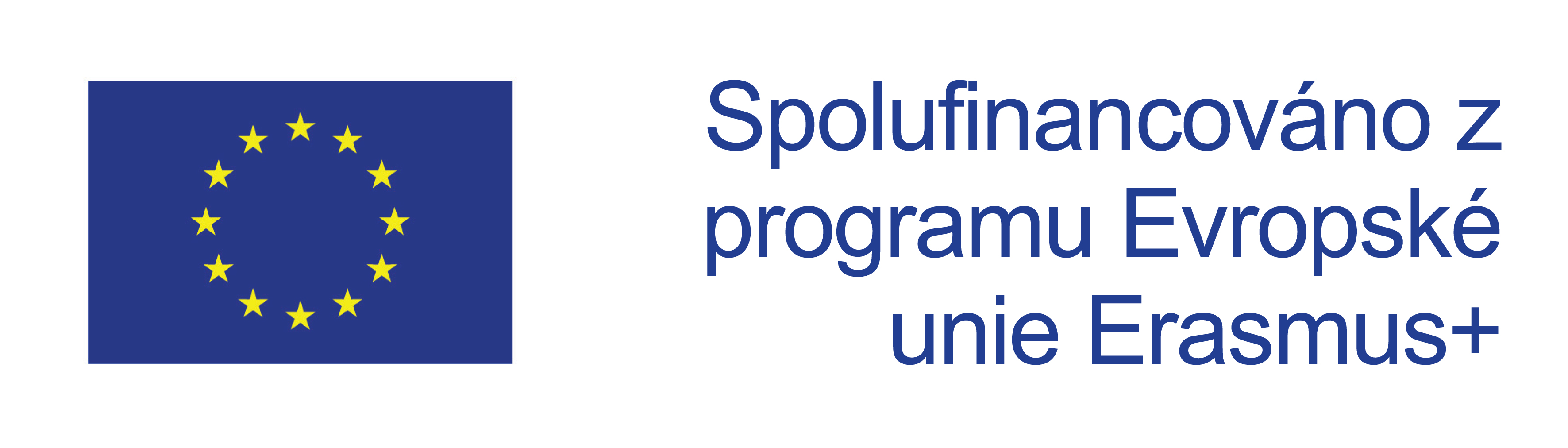 Podpora Evropské komise při přípravě této publikace nepředstavuje zaštítění obsahu, který reflektuje pouze stanoviska autorů, a Komise neodpovídá za použití informací, jež jsou jejím obsahem.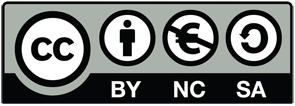 Toto dílo podléhá licenci Creative Commons Uveďte původ-Neužívejte dílo komerčně-Zachovejte licenci 4.0 Mezinárodní. Pro zobrazení licenčních podmínek navštivte http://creativecommons.org/licenses/by-nc-sa/4.0/SekretariátØstre Stationsvej 33DK-5000 Odense C DenmarkTel: +45 64 41 00 20secretariat@european-agency.orgKancelář v BruseluRue Montoyer, 21BE-1000 Brussels BelgiumTel: +32 2 213 62 80brussels.office@european-agency.orgOtázkyVaše odpovědiNázev zařízení:Datum:Účastník/Účastníci:Před použitím nástroje sebereflexe ve vašem prostředí…Zamyslete se – co se účelem sebereflexe?Po použití nástroje sebereflexe…Rozhodněte se, co by se mělo změnit:Priority:OtázkyVaše odpovědiCítí se všechny děti a jejich rodiny vítané?Jakými způsoby je zařízení pečujícím, příjemným a přitažlivým místem pro děti a personál?Jak vedoucí zařízení podporují kolektivní a inkluzivní kulturu?Jak zařízení reflektuje a doceňuje rozmanitost místní komunity?Jak jsou děti schopné cítit, že náleží do skupiny vrstevníků?Domníváte se, že se může některé dítě cítit vyloučené?Co byste chtěl(a) změnit?OtázkyVaše odpovědiBuduje personál mezilidský vztah s každým dítětem?Jak je usnadněna interakce a hra mezi vrstevníky pro všechny děti?Jak je všem dětem umožněno, aby byly zapojeny do skupinových aktivit?Jak jsou děti povzbuzovány k tomu, aby respektovaly rozdíly ve skupině vrstevníků?Jak povzbuzujete děti k tomu, aby budovaly pozitivní chování?Jak je dětem umožněno řešit konflikty?Co byste chtěl(a) změnit?OtázkyVaše odpovědiBudují vzdělávací aktivity zájem a výběr ze strany dětí?Reagujete na názory a otázky všech dětí?Jsou děti zapojeny do rozhodnutí, která jsou pro ně důležitá?Jsou přechody mezi aktivitami usnadněny všem dětem?Mají děti k dispozici individuální podporu učení (lidské a jiné zdroje), kdykoliv ji potřebují?Mají učitelé přístup k dodatečné a/nebo externí podpoře, kdykoliv ji potřebují?Co byste chtěl(a) změnit?OtázkyVaše odpovědiJe zařízení (uvnitř a vně) dostupné všem dětem?Je umožněna účast všem dětem?Do jaké míry je zařízení pro děti bezpečné a zdravé?Je nábytek a vybavení bezpečné pro všechny děti?Jak usnadňujete všem dětem možnost účastnit se aktivit mimo zařízení (např. exkurze, návštěvy, sportovní akce atd.)?Co byste chtěl(a) změnit?OtázkyVaše odpovědiJsou hračky a materiály zajímavé, snadno dostupné a poutavé pro všechny děti?Používají se hračky a materiály k podpoře vlastní iniciativy, nezávislost, zkoumání a tvořivosti dětí?Jsou používány materiály k podpoře komunikace, jazyka, gramotnosti, matematiky a přírodních věd?Používáte upravený materiál k usnadnění hry a učení u všech dětí?Odrážejí hračky a materiály kulturní rozmanitost?Povzbuzujete děti k tomu, aby si hrály a dělily se o hračky a materiály se svými vrstevníky?Co byste chtěl(a) změnit?OtázkyVaše odpovědiUmožňuje zařízení komunikaci a používání jazyka všem dětem?Do jaké míry se vzdělávací aktivity zaměřují na jazyk a přemýšlení dětí?Je všem dětem umožněno, aby v konverzacích s vrstevníky sdílely své nápady, emoce a obavy?Jak umožňujete dětem s různým mateřským jazykem, aby se vyjádřily a aby jim vrstevníci a personál rozuměl?Používáte různé způsoby usnadnění komunikace pro všechny děti (např. obrázky, grafické znaky, znakový jazyk, Braillovo písmo a různé technologie)?Co byste chtěl(a) změnit?OtázkyVaše odpovědiZapojují se všechny děti do pravidelných vzdělávacích aktivit?Má zařízení od dětí vysoká očekávání?Jak oceňujete snahu a úspěchy všech dětí?Jak využíváte rozmanitost a individuální silné stránky a zdroje dětí ve vzdělávacích aktivitách?Jak pozorujete a monitorujete zapojení, učení a potřeby podpory dětí?Má personál příležitosti pro soustavný odborný růst v inkluzivním vzdělávání?Co byste chtěl(a) změnit?OtázkyVaše odpovědiCítí se rodiče vítáni a jsou zváni k účasti na aktivitách zařízení?Jak důvěryhodný vztah s rodinami se rozvíjí?Jsou rodiče dobře informováni o každodenních aktivitách?Jak jsou rodiče zapojeni do rozhodování ohledně učení, rozvoje a potřeb podpory svého dítěte?Jak jsou rodiče zapojeni do plánování, implementace a monitorování zapojení a učení svých dětí?Co byste chtěl(a) změnit?